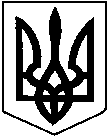 ГАДЯЦЬКА РАЙОННА ДЕРЖАВНА АДМІНІСТРАЦІЯ                                        ПОЛТАВСЬКОЇ ОБЛАСТІСЕКТОР ОСВІТИ                                                    Н А К А З18.06.2020                                                                                 № 58Про підсумки методичноїроботи з педагогічнимикадрами закладів освітирайону у 2019-2020 н. р.	Відповідно до Закону України «Про освіту», Закону України «Про загальну середню освіту», наказу відділу освіти Гадяцької райдержадміністрації від 30.08.2019 № 163 «Про організацію методичної роботи в закладах освіти  району у 2019-2020 навчальному році», плану роботи Гадяцького НМЦ на 2019-2020 навчальний рік, схваленого рішенням науково-методичної ради Гадяцького науково-методичного центру (протокол № 1 від 21.08.2019), затвердженого начальником відділу освіти Гадяцької райдержадміністрації та ректором Полтавського обласного інституту післядипломної педагогічної освіти ім. М.В. Остроградського,Н А К А З У Ю :          1. Вважати аналіз науково-методичного забезпечення освітнього процесу у закладах освіти району у 2019-2020 н. р. організованим і проведеним на належному рівні, рекомендувати до використання закладами освіти у роботі (Додається).2.  Директору  Гадяцького науково-методичного центру (Сидоренко Т.О.):2.1. До 28.08.2020 р. підготувати проект наказу «Про організацію методичної роботи у закладах освіти  району у 2020-2021 н. р.»;2.2. На серпневій конференції докладно проаналізувати результати методичної   роботи  Гадяцького НМЦ у 2019-2020 н. р. та визначити основні напрямки діяльності на 2020-2021 н. р.;2.3. Відзначити роботу адміністрацій та педагогічних колективів ОЗО Сарська СШ  І-ІІІ ст. (директор Огризько І.В.),  Великобудищанської СШ І-ІІІ ст. (директор Геращенко О.В.), Веприцької ЗОШ  І-ІІІ ст. (директор Іщенко І.І.), Рашівської ЗОШ І-ІІІ ст. (директор Андрусенко В.В.),  Книшівської ЗОШ І-ІІІ ст. (директор Інзик С.І.), Мартинівської ЗОШ І-ІІІ ст. (директор Приходько І.В.), Вельбівської ЗОШ І-ІІ ст. (директор Гордієнко О.П.), Соснівської ЗОШ І-ІІ ст. (директор Рудченко І.В.), Бобрицької ЗОШ І-ІІ ст. (директор Голубенко В.В.), Ціпківської ЗОШ І-ІІ ст. (директор Біляк Л.В.),  ДНЗ «Барвінок», «Малятко» с. Веприк (завідуючі Куцевол К.І., Дулич Т.М.), ДНЗ «Колосок» с. Сари (завідуюча Коренівська Н.Я.),  ДНЗ «Дюймовочка» Лютенської сільської ради (завідуюча Вовк Г.О.), ДНЗ «Сонечко» с. Мартинівка (завідуюча Десяткіна І.О.), ДНЗ «Росинка» Вельбівської сільської ради (завідуюча Трощинська Т.І.),  Гадяцького Будинку дитячої та юнацької творчості (директор Жартовська О.В.)  по  створенню належних умов під час проведення та організації районних методичних заходів;2.4. Відзначити роботу адміністрацій щодо належної організації методичного супроводу педагогічних колективів закладів освіти та роботу з  обдарованими дітьми  Великобудищанської СШ І-ІІІ ст. (директор Геращенко О.В.), Лютенської  ЗОШ І-ІІІ ст.  (директор Шаповал В.В.),  Веприцької ЗОШ  І-ІІІ ст. (директор Іщенко І.І.),  Вельбівської ЗОШ І-ІІ ст. (директор Гордієнко О.П.), Гадяцького Будинку дитячої та юнацької творчості (директор Жартовська О.В.), Гадяцької комплексної дитячо-юнацької спортивної школи (директор Гнипа Ю.І.).2.5. Відзначити роботу щодо належної організації методичного супроводу освітнього процесу адміністрацій закладів дошкільної освіти ДНЗ «Колосок» с. Сари (завідуюча Коренівська Н.Я.), ДНЗ «Дюймовочка» Лютенської сільської ради (завідуюча Вовк Г.О.), ДНЗ «Світанок» с. Соснівка (завідуюча Кіндратенко О.В.). 2.6. Спланувати методичні заходи з педагогічними кадрами району на 2020-2021 н. р. з урахуванням позитивного досвіду минулого навчального року та досвіду роботи закладів освіти в умовах карантину.          3.  Керівникам  закладів освіти:3.1.Методичну роботу у закладі спланувати відповідно до реалізації  науково-методичної  теми (проблеми) закладів освіти Гадяцького району «Підвищення якості й ефективності освіти шляхом впровадження інноваційних педагогічних технологій»:І семестр – реалізація ІV етапу, який передбачає системний моніторинг впливу ефективності впровадження інноваційних педагогічних технологій (у тому числі технологій організації дистанційного навчання) на якість освітніх послуг у закладі загальної середньої освіти;ІІ семестр - реалізація  V етапу (останнього), який передбачає аналіз та узагальнення напрацьованого матеріалу, визначення досягнень та невирішених проблем, популяризацію кращого педагогічного досвіду;3.2.Проаналізувати вплив методичної роботи закладу  на результативність освітнього процесу за підсумками участі у районному та обласному етапах Всеукраїнських учнівських олімпіад, конкурсів, зовнішнього незалежного оцінювання на серпневій педагогічній раді;3.3.До 07.09.2020 року спланувати методичну роботу у закладі освіти з урахуванням потреб і запитів педагогічних працівників школи, скласти план роботи щодо  підготовки учнів до  участі  у Всеукраїнських учнівських олімпіадах з базових дисциплін, турнірах, конкурсах.4.  Керівникам районних та шкільних методичних об’єднань: 4.1. Роботу методичних об’єднань планувати, виходячи з потреб і запитів, рівня педагогічної майстерності учителів;4.2. Виносити на засідання районних та шкільних методичних об’єднань актуальні питання сучасної освіти, методики викладання предметів, питання організації дистанційного навчання в умовах карантину.           5.  Контроль за виконанням цього наказу залишаю за собою.          Завідувач                                                                             Л.О. Зливко                                                                                                                                Додаток                                                                            до наказу сектору освіти                                                                            Гадяцької   райдержадміністрації                                                                            від 18.06.2020 № 58Аналіз науково-методичного забезпечення освітнього процесу у закладах освіти району у 2019-2020 н. р.          Роботу Гадяцького науково-методичного центру у 2019-2020 навчальному році організовано відповідно до нового Закону України «Про освіту», Законів України «Про загальну середню освіту», «Про дошкільну освіту», «Про позашкільну освіту», Указу Президента України від 04.07.2005 № 1013/2005 «Про невідкладні заходи щодо забезпечення функціонування та розвитку освіти в Україні»,  розпорядчих документів та комплексних програм розвитку освіти Міністерства освіти та науки України, Департаменту освіти і науки Полтавської облдержадміністрації, Полтавського обласного інституту післядипломної педагогічної освіти імені М.В. Остроградського, відділу освіти Гадяцької районної державної адміністрації, Положення про Гадяцький науково-методичний центр (затверджено розпорядженням голови Гадяцької районної державної адміністрації від 09.08.2010 № 278), наказу відділу освіти Гадяцької райдержадміністрації від 30.08.2019 № 163 «Про організацію методичної роботи в закладах освіти  району у 2019-2020 навчальному році».Планом роботи Гадяцького науково-методичного центру на 2019-2020 навчальний рік (затверджено наказом директора Гадяцького науково-методичного центру від 21.08.2019 № 38) визначено мету роботи закладу – постійно працювати над вивченням запитів і потреб педагогів закладів загальної середньої, дошкільної та позашкільної освіти Гадяцького району щодо організації освітнього процесу; відповідно до запитів і потреб педагогічних працівників надавати методичну підтримку та організовувати підвищення кваліфікації.          У 2019-2020 навчальному році заклади освіти району працювали  над втіленням  районної теми (проблеми) на 2016-2017 – 2020-2021 н. р.:  «Підвищення якості й ефективності освіти шляхом впровадження інноваційних педагогічних технологій». Протягом І семестру реалізовувався ІІІ (практично-діяльнісний) етап, який передбачав:1.	Презентацію напрацювань творчих груп (у межах школи, району).2.	Апробацію рекомендацій творчих груп (у межах школи, району).3.	Створення банку позитивних здобутків педагогів.        Починаючи з  ІІ семестру 2019-2020 н. р. приступили до реалізації ІV (коригуючого) етапу теми -  системного моніторингу впливу ефективності впровадження інноваційних педагогічних технологій на якість освітніх послуг у закладах загальної середньої освіти Гадяцького району.          Гадяцьким науково-методичним центром здійснювався методичний супровід педагогічної спільноти Гадяцького району та Петрівсько-Роменської ОТГ, а саме педагогів, які забезпечують освітній процес у 5 закладах загальної середньої освіти І-ІІІ ступенів + 2 ЗЗСО І-ІІІ ст. Петрівсько-Роменської ОТГ, 2 спеціалізованих школах І-ІІІ ступенів (у тому числі опорний заклад освіти), 5 закладах загальної середньої освіти І-ІІ ступенів + 2 ЗЗСО І-ІІ ст. Петрівсько-Роменської ОТГ, 17 закладах дошкільної освіти + 5 ЗДО Петрівсько-Роменської ОТГ та 2 позашкільних навчальних закладах (близько 400 педагогічних працівників).   Методична робота була спрямована на формування професійної компетентності, розвитку творчого потенціалу педагогів, вироблення інноваційного стилю діяльності, залучення до науково-дослідницької та експериментальної роботи з метою впровадження інноваційних технологій у освітній процес.         Для підвищення професійного рівня педагогічних працівників закладів освіти у районі організовано роботу 20  методичних об’єднань та близько 20 творчих груп. Працювали школи  професійного зростання  для вчителів–учасників всеукраїнського конкурсу «Учитель року»,  районного конкурсу «Педагог-інноватор», школа передового педагогічного досвіду «Впровадження  здоров’язберігаючих технологій в освітній простір  навчального закладу”,  «Школа молодого керівника, педагогічного працівника», зональна школа новаторства, постійно-діючі науково-практичні семінари для директорів ЗЗСО, заступників директорів з навчально-виховної роботи,   виховної  роботи, завідуючих та вихователів ЗДО, учителів початкових класів, практичних психологів.          У  2019-2020 навчальному році успішно працювала психолого-педагогічна студія «Професійна компетентність  педагогічного  колективу – запорука  успішної  діяльності освітнього  закладу». Усі заняття студії відбулися на  базі Великобудищанської СШ І-ІІІ ступенів. Дякуємо адміністрації та педагогічному колективу школи за сучасну ефективну форму методичної роботи з педагогами району.           З метою поінформованості педагогів мобілізовано роботу  офіційних сайтів відділу освіти http://fz-09.at.ua   та Гадяцького НМЦ hadyachnmc.at.ua, сайту «Гадяцький математик» та «Освіта Гадяччини» (сайт РМО вчителів математики),  сайту Зональної школи новаторства: http://zonschoolgad.blogspot.com/, сайту РЦППСР.           Створено і підтримуються  сайти та блоги районних методичних об’єднань вчителів – предметників,   блоги методистів НМЦ.          З  метою швидкого обміну інформацією у мережі Facebook постійно поповнюється матеріалами група освітян «Відділ освіти Гадяцької РДА».          Сайти ЗЗСО, ЗДО оновили свою роботу відповідно до вимог  нового Закону України «Про освіту» та відповідно до вимог роботи закладу в умовах карантину.          З метою ознайомлення вчителів з теоретичними та практичними засадами одного з найновіших напрямів модернізації освітнього середовища – STEM - освіти, частиною якої є робототехніка, поширення практичного досвіду роботи вчителя освітнього закладу, у Лютенській ЗОШ І-ІІІ ст. проведено районний семінар з теми: «Інформаційні технології як шлях впровадження STEM- освіти».          З метою підтримки роботи педагогів у розробці та впровадженні мультимедійних програмних засобів навчання, удосконалення фахової майстерності вчителів, стимулювання їх творчого самовдосконалення, створення умов для професійного зростання педагогів, обміну досвідом, підготовки та проведення успішних навчальних проектів з використанням нових інформаційних технологій, популяризації інноваційних методик, організації навчальних занять та виховних заходів з використанням ІКТ, заохочення педагогів до активного використання ІКТ у освітньому процесі в районі  пройшов відбірковий етап конкурсу «Педагог - інноватор».           Відповідно до наказу сектору освіти Гадяцької районної державної адміністрації  № 28 від 04.03.2020 «Про підсумки проведення відбіркового етапу районного конкурсу «Педагог - інноватор», враховуючи педагогічну доцільність, актуальність та новизну, для захисту на заключний етап Конкурсу в номінації «Навчальний проєкт» визначено проєкти:            «Будинок моєї мрії», автор - Костенко Тетяна Олександрівна, вчитель інформатики Мартинівської загальноосвітньої школи І-ІІІ ступенів Гадяцької районної ради Полтавської області;		          «Технології майбутнього. Для чого потрібен 3D принтер?», автор - Ракитянський Назарій Іванович, вчитель інформатики Ціпківської загальноосвітньої школи І-ІІ ступенів Гадяцької районної ради Полтавської області;          «Стратегія критичного мислення як засіб розвитку читацьких компетентностей здобувачів освіти нової української школи», автор - Орлова Вікторія Іванівна, вчитель початкових класів	 Великобудищанської спеціалізованої школи І – ІІІ ступенів Гадяцької районної ради Полтавської області.          У номінації «Виховний проєкт» визначено проєкти:          «Дослідження героїчних подвигів березоволучан-державотвоців як засіб формування свідомої громадянської позиції молодого українця», автор - Троян Тетяна Петрівна, вчитель історії Березоволуцького закладу загальної середньої освіти І-ІІІ ступенів Петрівсько-Роменської сільської ради;		          «Козацькі нащадки, що здолали простір і час (до 240-річчя з дня народження О.Д. Засядька)», автор - колектив вчителів (Шаповал В.В., Триль Н.І., Шрамковська Л.І., Маслова С.І., Чорнобривець Т.О Гусак В.І.) Лютенської загальноосвітньої школи І-ІІІ ступенів Гадяцької районної ради Полтавської області;          «Читаю – значить, живу!», автор - Москаленко Валентина Володимирівна, вчитель української мови та літератури	Петрівсько-Роменського закладу загальної середньої освіти  І-ІІІ ступенів Петрівсько – Роменської сільської ради. 	          У номінації «Позашкільний проект»:          «Використання мультимедійних технологій у позашкільних заходах», автор - Ващенко Сергій Олексійович, вчитель музики, вихователь ГПД Книшівської загальноосвітньої школи І-ІІІ ступенів Гадяцької районної ради Полтавської області;	          «Використання елементів комп’ютерної графіки в декоративному мистецтві на заняттях гуртка», автор - Калабіна Надія Леонівна,	керівник гуртка «Умілі руки» Гадяцького районного Будинку дитячої та юнацької творчості, вчитель математики Лисівської загальноосвітньої школи І-ІІ ступенів Гадяцької районної ради Полтавської області.  	Проєкти переможців відбіркового етапу будуть представлені на більш широкий загал на семінарах та інших методичних заходах, спланованих Гадяцьким НМЦ у 2020-2021 н. р.          Традиційно педагоги нашого району беруть участь у Всеукраїнському  конкурсі «Учитель  року».          Цього року  для участі у конкурсі  зареєструвалося 25 педагогічних працівників:          У номінації «Зарубіжна література» - 5 учасників (Курмашова Любов Іванівна, вчитель  зарубіжної літератури  Петрівсько-Роменського  закладу загальної середньої освіти  І-ІІІ ступенів Петрівсько-Роменської сільської ради; Киричко Світлана Василівна, вчитель  зарубіжної літератури    Мартинівської загальноосвітньої школи І-ІІІ ступенів; Коробка Світлана Іванівна, вчитель  зарубіжної літератури  Великобудищанської        спеціалізованої школи І – ІІІ ступенів, Михайлова Оксана Валентинівна, вчитель  зарубіжної літератури  Вельбівської загальноосвітньої школи І-ІІ ступенів; Яременко Наталія Миколаївна, вчитель  зарубіжної літератури    Бобрицької загальноосвітньої школи І-ІІ ступенів). 	У номінації «Історія»  - 4 учасники (Будник Катерина Дмитрівна, вчитель історії  Сватківського закладу загальної середньої освіти  І-ІІІ ступенів Краснолуцької сільської ради; Сватковський Віталій  Іванович, вчитель історії  Великобудищанської  спеціалізованої школи І – ІІІ ступенів; Хлібко Анатолій Васильович, вчитель історії  Хитцівської загальноосвітньої школи І-ІІ ступенів  Краснолуцької сільської ради; Фенько Інна Олександрівна, вчитель історії  Рашівської загальноосвітньої  школи  І- ІІІ  ступенів).           У номінації «Образотворче мистецтво»  -  3 учасники (Строкань Валентина Олексіївна, вчитель образотворчого мистецтва Великобудищанської  спеціалізованої школи І – ІІІ ступенів; Пляшник Анатолій Михайлович, вчитель образотворчого мистецтва Березоволуцького закладу загальної середньої освіти  І-ІІІ ступенів Петрівсько-Роменської сільської ради; Харченко Наталія Петрівна, вчитель образотворчого мистецтва Краснолуцького  закладу загальної середньої освіти  І-ІІІ ступенів Краснолуцької сільської ради).	          У номінації «Початкова освіта» - 8 учасників (Гончаренко Валентина Олександрівна, вчитель початкових класів Сватківського закладу загальної середньої освіти  І-ІІІ ступенів Краснолуцької сільської ради; База Людмила Григорівна, вчитель початкових класів    Петрівсько-Роменського  закладу загальної середньої освіти  І-ІІІ ступенів Петрівсько-Роменської сільської ради; Гринь Катерина Василівна, вчитель початкових класів Петрівсько-Роменського  закладу загальної середньої освіти  І-ІІІ ступенів Петрівсько-Роменської сільської ради; Панченко Алла Михайлівна, вчитель початкових класів Великобудищанської  спеціалізованої школи І – ІІІ ступенів; Степаненко Тетяна Миколаївна, вчитель початкових класів Мартинівської загальноосвітньої  школи  І- ІІІ  ступенів; Цілуйко Любов Андріївна                        вчитель початкових класів Рашівської загальноосвітньої  школи  І-ІІІ  ступенів; Римар Ніна Михайлівна, вчитель початкових класів	Вельбівської загальноосвітньої школи І-ІІ ступенів; Оробей Світлана Миколаївна, вчитель початкових класів Книшівської загальноосвітньої  школи  І- ІІІ  ступенів).          У номінації «Хімія»  - 5 учасників (Гайдук Надія Павлівна, вчитель хімії Сватківського закладу загальної середньої освіти  І-ІІІ ступенів Краснолуцької сільської ради; Бутенко Валентина Володимирівна, вчитель хімії Рашівської загальноосвітньої  школи  І- ІІІ  ступенів; Величко Інна Миколаївна вчитель хімії Великобудищанської  спеціалізованої школи І – ІІІ ступенів; Титаренко Валентина Іванівна, вчитель хімії опорного закладу освіти «Сарська спеціалізована школа І-ІІІ ступенів»; Кравченко  Людмила  Володимирівна - учитель хімії Вельбівської загальноосвітньої школи І-ІІ ступенів.             За рішенням журі відбіркового етапу Конкурсу 15 педагогічних працівників взяли участь у  фінальному турі Конкурсу, який відбувся 25 листопада на базі Опорного закладу освіти «Сарська спеціалізована школа І-ІІІ ступенів».           Було проведено  15 відкритих уроків та  конкурсні випробування «Методичний практикум» і «Практична робота», «Методичний експромт». Крім проведеного уроку, вчителі образотворчого мистецтва  та початкової освіти  захищали свої  проєкти; вчителі зарубіжної літератури проводили  майстер-класи; вчителі хімії - в рамках методичний практикуму - хімічний експеримент.          Під час конкурсу учасники показали свої професійні якості: знання предмета, володіння методикою  роботи, індивідуальний творчий почерк, оригінальність, артистизм.Переможцями конкурсу стали: Хлібко Анатолій Васильович - вчитель історії  Хитцівської загальноосвітньої школи І-ІІ ступенів  Краснолуцької сільської ради;Титаренко Валентина Іванівна  - вчитель хімії опорного закладу освіти «Сарська спеціалізована школа І-ІІІ ступенів»;Харченко Наталія Петрівна - вчитель образотворчого мистецтва Крас-нолуцького  закладу загальної середньої освіти  І-ІІІ ступенів Краснолуцької сільської ради;	Цілуйко Любов Андріївна   -  вчитель початкових класів Рашівської загальноосвітньої  школи  І- ІІІ  ступенів;    Коробка Світлана Іванівна   -  вчитель  зарубіжної літератури  Великобудищанської        спеціалізованої школи І – ІІІ ступенів.          Матеріали переможців районного етапу  були подані  на обласний етап Конкурсу.  Титаренко Валентина Іванівна захищала честь району на очному етапі. Як результат – є лауреатом обласного етапу Конкурсу.          Враховуючи, що веб-сайт є іміджевою частиною роботи закладу освіти, у період з 20.01 по 21.02.2020 проведено традиційний  конкурс  закладів освіти району та Петрівсько-Роменської сільської ради  на кращий Веб-сайт.	У конкурсі взяли участь  заклади загальної середньої освіти  І-ІІ та І-ІІІ ступенів Гадяцької районної ради та Петрівсько - Роменської сільської ради.	 Всього було подано 7 заяв. З 20.01 по 15.02.2020 проходив  заочний етап. Відповідно до протоколу журі заочного етапу конкурсу, на очний етап викликались переможці відбіркового етапу. Це 3 заклади освіти І-ІІІ ступенів та 1 –І-ІІ ступенів. Результати очного етапу:І місце - Петрівсько-Роменський ЗЗСО І-ІІІ ступенів; ІІ місце - Рашівська ЗОШ І-ІІІ ступенів;ІІІ місце - Веприцька ЗОШ І-ІІІступенів та Ціпківська ЗОШ І-ІІ ступенів.           У 2018-2019 навчальному році курсову перепідготовку при ПОІППО ім. М.В. Остроградського відповідно до графіка-замовлення пройшли 103 педагогічних працівників (у тому числі 11 керівників).          З метою стимулювання цілеспрямованого безперервного підвищення рівня професійної компетентності педагогічних працівників, росту їх професійної майстерності, розвитку творчої ініціативи, підвищення престижу й авторитету педагогічної праці, забезпечення ефективності освітнього процесу у 2019-2020  навчальному році в районі атестувалося 77 педагогічних  працівників, 15 керівників закладів освіти району і 2  шкільні бібліотекарі.          Переважна більшість педагогічних працівників, які атестувалися на присвоєння (відповідність раніше присвоєній) кваліфікаційної категорії «спеціаліст вищої категорії» та педагогічні звання, виступили на засіданнях районних методичних об’єднань з презентацією власного педагогічного досвіду роботи, брали участь у районних та обласних конкурсах професійної майстерності «Учитель року» та «Педагог - інноватор», підготували  і випустили власні методичні розробки, мають переможців районних та обласних олімпіад і конкурсів.           У 2019-2020 навчальному році педагогічна спільнота Гадяцького району поповнилася 3 молодими спеціалістами. За колегами були закріплені наставники з досвідом роботи за фахом та старші колеги з закладів освіти, у яких вони розпочали педагогічну діяльність. З метою обміну досвідом молоді спеціалісти запрошувалися на професійний конкурс «Учитель року». У січні 2019 року на базі Лютенської ЗОШ І-ІІІ ст. проведено майстер-клас для  молодих педагогів «Професійне самовдосконалення педагога – шлях до педагогічної  майстерності».              Протягом 2019-2020 навчального року педагогічні працівники закладів освіти нашого району залучалися не тільки до участі  та проведення районних методичних заходів, спланованих науково-методичним центром разом з сектором освіти. Вони також є активними учасниками   методичних заходів, організованих Полтавським інститутом післядипломної педагогічної освіти ім. М. В. Остроградського, МОН та іншими освітніми структурами.          Найактивнішими виявилися керівники закладів освіти, переймали досвід, вивчали нове, щоб потім використати у своєму колективі (Геращенко О.В., Іщенко І.І., Гордієнко О.П., Приходько І.В., Огризько І.В.).          Активні учасники не тільки районних, а й обласних методичних заходів й голови районних методичних об’єднань вчителів предметників: Голоуз А.С., Кисіль В.О., Козороз Н.І., Орлова В.І., Романенко Н.О., Довгаль О.І., Титаренко В.І.,  Іщенко Л.М.,  Смаль Ю.Б., Мовчан В. В.          Вчителі-предметники не пропускають жодної можливості, щоб підвищити свій професійний рівень. Так під час дистанційного навчання грамоту від онлайн - платформи для вивчення математики GIOS! отримала вчитель математики Веприцької ЗОШ І-ІІІ ст. Мирослава Глушак за впровадження змішаного навчання на онлайн – платформі GIOS, за цікаві відеоуроки, приклади, завдання. Навчання в математичному таборі «Kontora Pi» проходила Калабіна Н.І., вчитель математики Лисівської ЗОШ І-ІІ ступенів.                                                                                                                                                  Залучалися до заходів Полтавського інституту післядипломної педагогічної освіти ім. М. В. Остроградського Шкляр З.Р. – вчитель історії та правознавства Веприцької ЗОШ І-ІІІ ст., Киричко Г.П. - вчитель історії, Криворучко Т.В. – вчитель хімії та біології  Мартинівської ЗОШ І-ІІІ ст., Лисенко І.В. – вчитель фізичної культури та  предмету «Захист Вітчизни» ОЗО Сарська СШ І-ІІІ ст., Козир Л.О. – вчитель географії Ціпківської ЗОШ І-ІІ ст.         Науково-методичний супровід роботи з обдарованими дітьми.         З метою виявлення та розвитку обдарованої молоді, формування творчого покоління молодих науковців і практиків для різних галузей суспільного життя,  підвищення інтересу до поглибленого вивчення навчальних предметів у закладах загальної середньої освіти району щорічно відділом освіти Гадяцької РДА та Гадяцьким НМЦ організовується проведення І (шкільного) та ІІ (районного) етапів Всеукраїнських учнівських олімпіад з  навчальних предметів.           Цього року І (шкільний) етап Всеукраїнських учнівських олімпіад з  навчальних предметів у закладах загальної середньої освіти району проведено протягом жовтня.               Районний етап олімпіад  у 2019-2020 навчальному році проводився з 17 навчальних предметів. 10.11.2019 та 30.11.2019 відбулися також  районні  учнівські олімпіади з української мови   та математики для учнів 4 класу.          Всього у  ІІ етапі олімпіад взяли  участь 356 здобувачів освіти з 12 закладів загальної середньої освіти Гадяцького району, 4 закладів загальної середньої освіти відділу освіти, молоді та спорту виконавчого комітету Петрівсько-Роменської сільської ради та 5 закладів загальної середньої освіти відділу освіти, молоді, спорту, культури та туризму Краснолуцької сільської ради.  Рішенням журі  було визначено  178  переможців, що становить  50 % від загальної кількості учасників.           Найбільшу кількість призових місць серед   закладів загальної середньої освіти І-ІІІ ступенів Гадяцького району,  закладів загальної середньої освіти виконавчих комітетів Петрівсько-Роменської та Краснолуцької сільських рад  здобули команди здобувачів освіти Петрівсько-Роменського закладу загальної середньої освіти І-ІІІ ступенів Петрівсько-Роменської сільської ради (28 переможців, директор Білик С. М.), Опорного закладу освіти «Сарська спеціалізована школа І-ІІІ ступенів Гадяцької районної ради Полтавської області» (20 переможців, директор Огризько І.В.),  Веприцької загальноосвітньої школи І-ІІІ ступенів Гадяцької районної ради Полтавської області (17 переможців, директор Іщенко І.І.), Лютенської загальноосвітньої школи І-ІІІ ступенів Гадяцької районної ради Полтавської області (17 переможців, директор Шаповал В.В.), Сватківського закладу загальної середньої освіти І-ІІІ ступенів Краснолуцької сільської ради (16 переможців, директор Василенко Г.О.).ЗЗСО І - ІІІ ст., включаючи ЗЗСО Петрівсько-Роменської та Краснолуцької ОТГ          Серед закладів загальної середньої освіти І-ІІ ступенів Гадяцького району та закладів загальної середньої освіти виконавчих комітетів Петрівсько-Роменської та Краснолуцької сільських рад   найбільшу кількість призових місць вибороли  команди здобувачів освіти Вельбівської загальноосвітньої школи І-ІІ ступенів Гадяцької районної ради Полтавської області (9 переможців, директор Гордієнко О.П.), Краснолуцького закладу загальної середньої освіти І-ІІ ступенів Краснолуцької сільської ради (7 переможців, директор Заколодяжна С.Г.).ЗЗСО І - ІІ ст., включаючи ЗЗСО Петрівсько-Роменської та Краснолуцької ОТГ          Прослідковується  стабільність та системність   у  роботі  з обдарованими учнями у Петрівсько-Роменському закладі загальної середньої освіти І-ІІІ ступенів Петрівсько-Роменської сільської ради, Опорному закладі освіти «Сарська спеціалізована школа І-ІІІ ступенів Гадяцької районної ради Полтавської області», Лютенській загальноосвітній школі І-ІІІ ступенів Гадяцької районної ради, Мартинівській загальноосвітній школі І-ІІІ ступенів Гадяцької районної ради, Книшівській загальноосвітній школі І-ІІІ ступенів Гадяцької районної ради.              Варто відзначити   учителів, які підготували трьох   і  більше переможців. Досвід роботи цих педагогічних працівників  заслуговує на увагу.                       Веприцька загальноосвітня школа I-III ступенівГадяцької районної ради Полтавської областіІщенко Людмила Миколаївна, учитель трудового навчання - 3 переможці                      Книшівська загальноосвітня школа І-ІІІ ступенівГадяцької районної ради Полтавської областіВерещака Валентина Олексіївна, учитель хімії та біології  - 3 переможці                     Лютенська загальноосвітня школа І-ІІІ ступенівГадяцької районної ради Полтавської областіРоманенко Наталія Олександрівна, учитель інформаційних технологій - 3                                                                                                                    переможціВоронцова Тетяна Анатоліївна, учитель математики - 4 переможціОпорний заклад освіти «Сарська спеціалізована школа І-ІІІ ступенів          Гадяцької районної ради Полтавської області»Довгаль Олександр Іванович, учитель фізики та інформаційних технологій –                             3 переможці                Кириченко Марія Василівна, учитель математики - 4 переможці                     Рашівська загальноосвітня школа І-ІІІ ступенівГадяцької районної ради Полтавської областіЖартовський Микола Миколайович, учитель трудового               навчання, інформаційних технологій - 4 переможціПетрівсько-Роменський заклад загальної середньої освіти  І-ІІІ ст. Петрівсько-Роменської сільської радиМошкова Галина Володимирівна, учитель хімії, біології, екології – 3 переможціКурмашова Любов Іванівна, учитель російської мови та зарубіжної літератури  - 3 переможціСиненко Леся Григорівна, учитель англійської мови - 3 переможціДубовик Світлана Іванівна, учитель трудового навчання  - 3 переможці               Березоволуцький  заклад загальної середньої освіти  І-ІІІ ст. Петрівсько-Роменської сільської радиПляшник Анатолій Михайлович, вчитель трудового навчання  - 6 переможцівМовчан Володимир Васильович, вчитель географії  (за сумісництвом)      - 2 переможці                     Ручківський  заклад загальної середньої освіти  І-ІІІ ст. Петрівсько-Роменської сільської радиМовчан Володимир Васильович, вчитель географії  - 2 переможці               Сватківський заклад загальної середньої освіти   I-III ст.Краснолуцької сільської радиТаран Таїсія Іванівна, учитель математики та економіки  - 5 переможцівГайдук Надія Павлівна, учитель хімії  - 3 переможці.          На обласному етапі маємо три перемоги - три ІІ місця. У минулому році: два ІІІ місця. Позитивна динаміка підтверджує той факт, що  органiзацiйний, науково-теоретичний та методичний рiвнi проведення учнівських олімпіад вiдповiдали вимогам  Положення про Всеукраїнські учнівські олімпіади, турніри, конкурси з навчальних предметів, конкурси-захисти науково-дослідницьких робіт, олімпіади зі спеціальних дисциплін та конкурси фахової майстерності, затвердженого наказом Міністерства освіти і науки, молоді та спорту України від 22.09.2011 № 1099, зареєстрованого в Міністерстві юстиції України 17.11.2011 № 1318/20056.           Одним із напрямків  роботи освітніх  установ  району є залучення школярів до наукової роботи – підготовка та розвиток юних науковців. В районі працює районне відділення Полтавського територіального  відділення Малої академії наук України, створено сайт.           Щорічно учні наших шкіл під керівництвом наукових керівників-педагогів шкіл району беруть активну участь у Всеукраїнському конкурсі-захисті науково-дослідницьких робіт учнів-членів наукового товариства Малої академії наук України. Цього року у районному етапі Конкурсу-захисту МАН  взяли участь 30 учнівських робіт із 15  закладів      освіти  району,  Краснолуцької  та   Петрівсько-Роменської ОТГ.           На ІІ (обласний) етап конкурсу-захисту учнівських науково-дослідницьких робіт в рамках МАН були представлені 10 науково-дослідницьких робіт: 3 роботи - із  Петрівсько-Роменського ЗЗСО І-ІІІ ст., 2 – Хитцівського ЗЗСО  І-ІІ ст., по 1 роботі із  Сватківського,     Березоволуцького та Римарівського  ЗЗСО І-ІІІ ст., Великобудищанської СШ І-ІІІ ст. та  Лютенської ЗОШ І-ІІІ ст. За результатами участі – чотири ІІІ місць.  У минулому році: 3 перемоги (ІІ-2, ІІІ - 1).            У 2019-2020 навчальному році сектором освіти Гадяцької РДА та Гадяцьким науково-методичним центром були проведені районні етапи Всеукраїнських та обласних учнівських конкурсів та традиційні районні конкурси для учнів закладів загальної середньої освіти Гадяцького району та   Петрівсько-Роменської ОТГ.          Так, у  ІІ етапі  Х Міжнародного  мовно-літературного  конкурсу учнівської  та  студентської  молоді імені  Тараса  Шевченка  у 2019-2020 н. р.  взяли  участь  54 учні із 16 навчальних  закладів  району (включаючи ЗЗСО  Петрівсько-Роменської ОТГ та Краснолуцької ОТГ).Результативність участі учнів ЗЗСО району у ІІ етапі 
Х Міжнародного  мовно-літературного  конкурсу учнівської  та  студентської  молоді імені  Тараса  Шевченка  у 2018-2019 н.р.          У ІІ етапі ХХ Міжнародного конкурсу з української мови імені Петра   Яцика  взяло участь  92  учнів з 22 навчальних  закладів  району (включаючи ЗЗСО Петрівсько-Роменської ОТГ).Таблиця участі та результативності учнів освітніх закладів району у ІІ етапі  ХХ Міжнародного конкурсу з української мови імені Петра   Яцика(5-11 класи)          Є перемога (ІІ місце) у ІІІ етапі  ХХ Міжнародного конкурсу з української мови імені Петра   Яцика. Цим завдячуємо Ірклієвській Віталіні Олександрівні, учениці 4 класу Лютенської загальноосвітньої школи І-ІІІ ступенів Гадяцької районної ради Полтавської області Підготувала ученицю учитель початкових класів Біюн Надія Василівна,.З метою створення належних умов для виявлення та підтримки обдарованої молоді, розвитку інтересів, схильностей та обдарувань з креслення учнів 8-11 класів, підготовки їх до навчання у закладах вищої освіти, 04 березня 2020 року на базі В.Будищанської СШ І-ІІІ ст. відбувся районний етап обласного конкурсу з креслення. У конкурсі взяли участь здобувачі освіти 8-11 класів В.Будищанської СШ І-ІІІ ст. З метою виховання в учнівської молоді любові до рідного краю, шанобливого ставлення до його історії, духовної спадщини, бажання пізнавати і вивчати історико-культурні надбання нашого народу,  22.02.2020 на базі ОЗО Сарська СШ І-ІІІ ст. проведено районний учнівський конкурс знавців історії імені Михайла Драгоманова. У  Конкурсі взяли участь 58 учнів із 14 ЗЗСО Гадяцького району (включаючи ЗЗСО Петрівсько-Роменської ОТГ). Результативність участі учнів ЗЗСО району у ІІ етапі учнівського конкурсу знавців історії імені Михайла Драгоманова  у 2019-2020 н. р.З метою виявлення творчо обдарованої молоді, популяризації математичних ідей та підтримки талановитих школярів, розвитку їх потенціалу, виховання у молодого покоління поваги  до  історії  математики  та  традицій  свого  народу,  26.09. 2020 року      в актовій залі відділу освіти Гадяцької райдержадміністрації було проведено  І етап (районний)  XХІІІ   обласних математичних змагань імені М.В.Остроградського. Зведена  таблиця  результатів   участі учнів ЗЗСО Гадяцького районуу ХХІІІ математичних змаганнях ім. М.В. Остроградськогоу 2019-2020 навчальному році          153 учні з 10 закладів загальної середньої освіти взяли участь у Міжнародному математичному конкурсі «Кенгуру» та два заклади освіти у Всеукраїнському етапі Міжнародного математичного конкурсу «Кенгуру». Найбільше учасників (34) було від Веприцької ЗОШ І-ІІІ ступенів (вчитель Глушак Мирослава Геннадіївна).          Керуючись наказом сектору освіти Гадяцької районної державної адміністрації № 21 від 26.02.2020 «Про проведення районного виставки-конкурсу малюнків для рекламного плакату «Кенгуру крокує планетою»,  з  метою популяризації серед широкого кола учнів математичних ідей; розвитку та підтримки творчих, інтелектуальних здібностей дітей та підлітків  25.03.2020 проведено виставку-конкурс малюнків для створення рекламного плакату «Кенгуру крокує планетою» у актовій залі відділу освіти Гадяцької райдержадміністрації.          У конкурсі взяли участь учні 4 закладів загальної середньої освіти. Це з двох загальноосвітніх шкіл І-ІІ та з 2-х загальноосвітніх шкіл І-ІІІ ступенів.            Всього надійшло 12 робіт. Згідно з наказом № 49 від 13.05.2020 «Про підсумки проведення районної виставки-конкурсу малюнка для рекламного плакату «Кенгуру крокує планетою» місця розподілено так:Молодша   групаІ місце – Попівна Поліна, 4 клас, Лютенська ЗОШ І-ІІІ ступенівІІ місце –Даниленко Вероніка, 3 клас, Ціпківська ЗОШ І-ІІ ступенів.Середня групаІ місце – Васюхно Євгенія, 7 клас, Соснівська ЗОШ І-ІІ ступенів,ІІ місце –Путько Вероніка, 6 клас, Лютенська ЗОШ І-ІІІ ступенів,ІІ місце –Дерягіна Юлія,  6 клас, Лютенська ЗОШ І-ІІІ ступенів.Старша групаІІ місце – Максименко Володимир, 11клас, Рашівська ЗОШ І-ІІІ ступенів.                   8 учнів 8-11 класів закладів освіти  району протягом І та ІІ семестрів 2019-2020 н. р. взяли участь у тренувальних зборах з питань підготовки учасників  Всеукраїнських  учнівських  олімпіад з навчальних предметів та  учасників навчально-тренувальних зборів  Всеукраїнського конкурсу-захисту науково-дослідницьких робіт учнів-членів Малої академії наук України  на базі  Полтавської  обласної спеціалізованої  школи-інтернату ІІ-ІІІ ст. з  поглибленим  вивченням окремих предметів та курсів при Кременчуцькому  педагогічному коледжі імені А.С.Макаренка.         Учні закладів загальної середньої освіти району є переможцями різного роду обласних та Всеукраїнських конкурсів, що свідчить про стан роботи закладів з обдарованою молоддю. А саме: - Обласний конкурс читців «Тарасовими шляхами» -  І місце-  Обласний конкурс  «Здорове життя – успіх буття» - ІІІ місце-  Обласний відкритий конкурс учнівської молоді з інформаційних технологій -  ІІ місце та  ІІІ місце-	Обласний  заочний конкурс  «Космічні фантазії» -  І місце та  ІІ місце-	Всеукраїнський  колоквіум «Космос. Людина. Духовність» -  ІІІ місце-	Всеукраїнський конкурс з інформаційних технологій «Цікава наука» -  ІІІ місце-	Всеукраїнський ІТ-конкурс «Агро очима дітей» - ІІІ місце-	Обласний етап конкурсу на кращий захід з національно-                      патріотичного виховання -  І місцеЗагалом 29 перемог.         Видано наказ  по сектору освіти від 27.05.2020 № 54 «Про вручення одноразових стипендій учням закладів загальної середньої освіти», відповідно якого переможці ІІІ етапу Всеукраїнських учнівських олімпіад з навчальних предметів, ІІ етапу конкурсу-захисту науково-дослідницьких робіт учнів-членів Малої академії наук України, обласного етапу Міжнародного конкурсу з української мови імені Петра   Яцика та інших конкурсів обласного та всеукраїнського значення отримують одноразові стипендії.         Спортивно-масові заходи з учнівською молоддю у 2019-2020 навчальному році.                     З метою популяризація фізичної культури і спорту, підвищення рухової активності, зміцнення здоров’я та залучення учнівської молоді ЗЗСО Гадяцького району  до регулярних занять фізичною культурою та спортом 24 вересня  2019 року  серед  школярів ЗЗСО Гадяцького району та Петрівсько- Роменської ОТГ на базі ОЗО Сарська СШ І-ІІІ ст.  проведено фізкультурно-оздоровчий  захід Challenge Fest.            У  закладах освіти  Гадяцького району, Петрівсько-Роменської ОТГ (у ЗЗСО Краснолуцької ОТГ відповідно до договору про співпрацю) з жовтня 2019 по березень 2020 року проведено районні змагання Гімназіада Полтавщини. Змагання  проводилася у ІІІ етапи:          І етап – масові змагання в  закладах освіти;          ІІ етап – зональні районні змагання (для командних видів спорту);          ІІІ етап – фінальні районні змагання.          Органiзацiйний, науково-теоретичний та методичний рiвнi проведення вiдповiдали вимогам  Положення про проведення у 2019-2020 навчальному році Гімназіади Полтавщини, затвердженого спільним наказом Департаменту освіти і науки Полтавської обласної державної адміністрації та Управління у справах сім’ї, молоді та спорту Полтавської обласної державної адміністрації від 06 серпня 2019 року  № 280/525, зареєстрованого в Головному територіальному управлінні юстиції у Полтавській області 12 серпня 2019 року за № 418/3535.          Гімназіада Полтавщини включає наступні види спорту: легкоатлетичний крос, міні-футбол, шахи, настільний теніс, баскетбол, волейбол, лижні гонки, легка атлетика,	легкоатлетичне   чотириборство «Дружба», футбол, військову національно-патріотичну гру «Сокіл» («Джура»).         У районних змаганнях Гімназіади Полтавщини у 2019-2020 навчальному році брали участь команди з 21 закладу загальної середньої освіти, включаючи заклади загальної середньої освіти Петрівсько-Роменської та Краснолуцької сільської ради. Залік змагань районної Гімназіади проводився за двома заліковими групами: група закладів освіти І-ІІІ ступенів – 11 закладів і група закладів освіти І-ІІ ступенів – 10 закладів.           Змагання проводилися з 7 видів спорту: легкоатлетичний крос, міні-футбол (юнаки/дівчата), шахи, настільний теніс, баскетбол (юнаки/дівчата), волейбол (юнаки/дівчата), лижні гонки.          За підсумками районних змагань Гімназіади Полтавщини у 2019-2020 навчального року  визначилися переможці та призери в обох залікових групах:          - у групі закладів освіти І-ІІІ ступенів І місце виборола Лютенська ЗОШ І-ІІІ ст., ІІ місце - Петрівсько-Роменський ЗЗСО І-ІІІ ст. Петрівсько-Роменської сільської ради, ІІІ місце – Березоволуцький ЗЗСО І-ІІІ ст. Петрівсько-Роменської сільської ради.          - у групі закладів освіти І-ІІ ступенів І місце вибороли Вельбівська ЗОШ І-ІІ ст. та Краснолуцький ЗЗСО І-ІІ ступенів Краснолуцької сільської ради, ІІ місце - Ціпківська  ЗОШ І-ІІ ст., ІІІ місце  - Соснівська ЗОШ І-ІІ ст.          Змагання в залік районної Гімназіади показали, що вчителі фізичної культури Лютенської ЗОШ І-ІІІ ст. -  Гринь О.В., Петрівсько-Роменського ЗЗСО І-ІІІ ст. Петрівсько-Роменської сільської ради - Полтава М.П., Березоволуцького ЗЗСО І-ІІІ ст. Петрівсько-Роменської сільської ради - Титаренко М.І.,  Рашівської ЗОШ І-ІІІ ст. - Андрусенко В.В.,  Вельбівської ЗОШ І-ІІ ст. - Тимошенко А.В.,  Краснолуцького ЗЗСО І-ІІ ст. Краснолуцької сільської ради - Павленко А.О., Ціпківської ЗОШ І-ІІ ст. - Біляк О.С., Соснівської ЗОШ І-ІІ ст. - Нечупас Л.І., Сватківського ЗЗСО І-ІІІ ст. Краснолуцької сільської ради -  Синепол О.С., Веприцької ЗОШ І-ІІІ ст. – Котляр М.О., Книшівської ЗОШ І-ІІІ ст. – Пісковець М.І., Великобудищанської СШ І-ІІІ ст. – Однорал О.І., Мартинівської ЗОШ І-ІІІ ст. – Курман Р.І., Бобрицької ЗОШ І-ІІ ст.  відповідально поставилися щодо підготовки учнівських команд до участі у районних та обласних змаганнях, сприяють масовому залученню шкільної молоді до занять фізичною культурою та спортом.          Допомогу щодо організаційного та методичного супроводу районних змагань Гімназіада Полтавщини у 2019-2020 навчальному році надали вчителі фізичної культури: Андрусенко В.В. (Рашівська ЗОШ І-ІІІ ст.), Лисенко І.В. (ОЗО Сарська СШ І-ІІІ ст.), Гринь О.В. (Лютенська ЗОШ І-ІІІ ст.), Котляр М.О. (Веприцька ЗОШ І-ІІІ ст.), Павленко А.О. (Краснолуцький ЗЗСО І-ІІ ст. Краснолуцької сільської ради), Синепол О.С. (Сватківський ЗЗСО І-ІІІ ст. Краснолуцької сільської ради), Полтава М.П. (Петрівсько-Роменський ЗЗСО І-ІІІ ст. Петрівсько-Роменської сільської ради).            Команди закладів освіти представляли район і на обласних зональних і  фінальних змаганнях обласної Гімназіади з 6 видів спорту:-	міні-футбол юнаки (зональні) –  ІV місце (Лютенська ЗОШ І-ІІІ ст., вчитель: Гринь О.В.);-	міні-футбол дівчати (зональні)  – ІІІ місце (Книшівська ЗОШ І-ІІІ ст., вчитель: Пісковець М.І.);-	фінальні змагання з шахів – VІ місце (Сватківський ЗЗСО І-ІІІ ст. Краснолуцької сільської ради, вчитель: Синепол О.С.);-	фінальні змагання з лижних гонок –  ІV місце (Веприцька ЗОШ І-ІІІ ст., вчитель: Котляр М.О.);-	волейбол юнаки (зональні) –  ІV місце (збірна команда Березоволуцького та Петрівсько-Роменського ЗЗСО І-ІІІ ст. Петрівсько-Роменської сільської ради, вчителі: Титаренко М.І. та Полтава М.П.);-	волейбол дівчата (зональні) –  ІІ місце (Петрівсько-Роменський ЗЗСО І-ІІІ ст. Петрівсько-Роменської сільської ради, вчитель: Полтава М.П.).          Відповідно до  Закону України «Про загальну середню освіту», Закону України „Про фізичну культуру і спорт”, згідно районної   Програми розвитку фізичної культури і спорту на 2016-2020 роки, затвердженої рішенням 3 сесії 7 скликання Гадяцької районної ради від 18.12.2015 року, з метою популяризації серед дітей та молоді здорового способу життя, занять фізичною культурою та спортом, затверджено та направлено у заклади освіти План заходів щодо розвитку фізичної культури та спорту у закладах освіти району  на 2020 рік.          Популяризації здорового способу життя серед учнівської молоді сприяли ряд конкурсів та оглядів, організованих та проведених районним центром практичної психології та соціальної роботи, спеціалістами відділу освіти та методистами науково-методичного центру у  закладах загальної середньої освіти району та Петрівсько-Роменської ОТГ.        Так з метою поглиблення знань учнів щодо основних правил поведінки в побуті, під час освітнього процесу, у період відпочинку та дозвілля, уникнення нещасних випадків і збереження власного життя і здоров’я, 03.11.2019 на базі Опорного закладу освіти «Сарська спеціалізована школа  І-ІІІ ступенів Гадяцької районної ради Полтавської області» проходив щорічний районний конкурс знавців основ безпеки життєдіяльності серед учнів 5-9 класів.	Участь у конкурсі взяли 58 здобувачів освіти: 42 учні з закладів загальної середньої освіти Гадяцького району, 11 учнів зі шкіл Петрівсько-Роменської ОТГ, 5 учнів зі шкіл Краснолуцької ОТГ. Всього у конкурсі взяли участь учні з 10 закладів освіти – І-ІІІ ступенів та 7 - І-ІІ ступенів.          Підведено підсумки. Визначено переможців (наказ відділу освіти Гадяцької районної державної адміністрації № 225 від 6.11.2019).  Серед закладів освіти  І-ІІІ ступенів – 25 призових місць, І-ІІ – 6.         10.03.2020 року на базі Гадяцького районного Будинку дитячої та юнацької творчості  було проведено І етап Всеукраїнського фестивалю-конкурсу «Молодь обирає здоровʼя». В конкурсі взяли участь 6 команд  закладів загальної середньої освіти Гадяцького району. Переможцем визнано команду «Вітаміни» Книшівської ЗОШ І-ІІІ ст. На обласному заочному етапі ця команда здобула ІІІ місце.          Протягом 2019-2020 навчального року відділом/сектором освіти Гадяцької РДА та Гадяцьким НМЦ забезпечено тісну співпрацю з працівниками Гадяцького відділу поліції ГУНП в Полтавській області та Гадяцького бюро правової допомоги. Учні шкіл району є слухачами правового класу. А працівники вищезгаданих відділів є бажаними гостями навчальних закладів. За їх участі організовано та проведено ряд загально-районних заходів.          З метою формування належного ставлення до природи, забезпечення усвідомлення її функції у житті людини протягом року здійснювалось екологічне виховання школярів.          У період з 04 по 05 березня 2020 року проведено  районний етап конкурсу-огляду  учнівських екологічних бригад, театрів (шоу), у якому взяли участь учнівські колективи з 9 закладів загальної середньої освіти району та Петрівсько-Роменської ОТГ: 7 -  І-ІІІ ступенів,  2 -  І-ІІ ступенів. За результатами конкурсу І місце зайняв колектив екологічної бригади «Еко-світ» Лютенської ЗОШ І-ІІІ ст. Відео-виступ цього колективу представлено на зональний етап конкурсу.          Учні шкіл району взяли активну участь  у реалізації волонтерського проекту «Батарейки, здавайтеся» та продовжують  роботу в рамках інформаційно-просвітницького екологічного проекту «Збережемо нашу Землю». Здобувачі освіти Вельбівської ЗОШ І-ІІ ст. (Недогибченко Софія,  учениця 8 класу та Семиволос Софія, учениця 9 класу) є переможцями (ІІІ місце) обласного конкуру творчих робіт для школярів і юнацтва «Громада моєї мрії» (проєкти "Розвиток біоенергетики як інструмент заміщення природного газу громади с. Вельбівка Гадяцького  району Полтавської  області" та "Насадження липи серцелистої як цінного виду для озеленення Вельбівської громади та виготовлення екопродуктів").          У всіх закладах освіти проводиться робота по формуванню свідомого ставлення до проблем енергозбереження, підвищення екологічної культури учнів, здійснюється проектна діяльність учнівського самоврядування з питань енергозбереження, години спілкування, тематичні інформаційні хвилинки, вікторини, конкурси малюнків тощо.          Вчителі та учні шкіл долучилися до реалізації обласної програми «Екологічні громадські ініціативи  Полтавської області» 2020 року – подано 11 проєктів, що відображають нагальні потреби місцевих громад.           Ще один крок до екологічно відповідального життя – участь усіх закладів освіти Гадяцького району  у всеукраїнському проєкті "Мішечок". Як приклад - Драбинка Анна, учениця 3 класу Мартинівської ЗОШ І-ІІІ ст.  створила 72 мішечки для повсякденного вжитку; Вовк Вікторія, учениця 3 класу  цієї ж школи - 39 мішечків для використання в повсякденному житті.          З метою популяризації та пропедевтики гуманного ставлення до тварин у суспільстві, насамперед серед учнівської молоді  у закладах загальної середньої освіти проведено «Уроки доброти» у рамках Всеукраїнського конкурсу «Гуманне ставлення до тварин».           Є результати і у позашкіллі: - перемога (ІІ місце) у  Всеукраїнській трудовій акції  «Парад квітів біля школи» (вихованці еколого-пошукового загону «Екоцвіт»,  учні   Вельбівської ЗОШ І-ІІ ст.); - перемога (ІІ місце) у Всеукраїнському заочному конкурсі-огляді внутрішнього та зовнішнього озеленення навчальних закладів «Галерея кімнатних рослин» (вихованці еколого-пошукового загону «Екоцвіт», учні   Вельбівської ЗОШ І-ІІ ст.); - перемога (І місце) у Всеукраїнській природоохоронній акції «Годівничка» (вихованці еколого-пошукового загону «Екоцвіт», вихованці еколого-природничого гуртка «Зелені робінзони» Гадяцького Будинку дитячої та юнацької творчості,   учні); - перемога (ІІ місце) у Всеукраїнській природоохоронно-пропагандистській акції «Грак-птах року 2019» (вихованці еколого-природничого гуртка «Зелені робінзони» Гадяцького Будинку дитячої та юнацької творчості).На виконання Програми реалізації Концепції допризовної підготовки і військово-патріотичного виховання молоді Гадяцького району на 2016-2020 роки та відповідно до планів роботи відділу/сектору освіти райдержадміністрації на  2019 та 2020 роки та плану роботи Гадяцького науково-методичного центру на 2019-2020 навчальний рік у закладах загальної середньої, дошкільної  та позашкільної  освіти Гадяцького району сплановані та постійно проводяться  заходи, направлені на  удосконалення  військово-патріотичного виховання учнівської молоді.З метою виховання патріотів своєї Батьківщини, продовжувачів справи батьків у закладах освіти району  проводились тематичні тижні до Дня незалежності України, визволення населених пунктів від нацистських загарбників «Вогонь пам’яті не згасне!»,  до Дня Гідності та Свободи, Дня захисника України, Дня пам’яті жертв голодомору, Героїв Небесної Сотні, Героїв Крут,  День Соборності України. Проведено загальношкільні лінійки, години спілкування  «Скажи своє слово про Україну», уроки мужності, присвячені подвигу героїв Небесної Сотні «Герої не вмирають», «З Україною в серці», інформаційно-просвітницькі заходи, тематичні виставки, перегляд документальних фільмів про події Революції Гідності, зустрічі з бійцями АТО, виховні години, круглі столи. Учні Лисівської ЗОШ І-ІІ ст. продовжують співпрацю з воїнами 27-ї артилерійської бригади: вітальні листівки, малюнки, сувеніри, смаколики  школярі спільно з батьками готують та відправляють воїнам в зону ООС. Важливою подією у житті освітян району  стало відзначення  240-ї річниці з дня народження винахідника бойових ракет О.Д.Засядька.  Учні Лютенської ЗОШ І-ІІІ ст. підготували цикл нових екскурсій в оновленому  краєзнавчому музеї та виступили з театралізованими мініатюрами про відомого земляка, видатного винахідника О.Д.Засядька  за мотивами твору  Ю.Нікітченка «Золота шпага». Продовження відзначення ювілею з дня народження О.Д.Засядька стала участь  учнівської молоді району у Всеукраїнському  колоквіумі «Людина. Космос. Духовність», проведення учнівських конференцій «Майстер ракетобудування», годин спілкування «Видатні люди мого краю»,  «Славетні українці», «Видатні вчені України».Національно-патріотичне виховання закладає підвалини для формування свідомості нинішніх та прийдешніх поколінь, тому зусилля педагогів освітніх закладів району спрямовані на підвищення рівня патріотизму у підростаючого покоління шляхом використання інноваційних форм у виховній роботі, залученням батьків, громадськості села. Військово-патріотичне виховання знаходить своє продовження у виховних заходах різного спрямування:  проведення дитячих ігор у позаурочний час, організація змагань з військово-прикладних видів спорту, дитячо-юнацької військово-патріотичної гри «Сокіл» («Джура»), «Петлюрівський вишкіл», проведення змагань з кульової стрільби.  Слід відмітити, що учнівська молодь ОЗО «Сарська СШ І-ІІІ ст.», маючи відповідну технічну базу, беруть участь у всіх заходах національно-патріотичного спрямування та мають відповідний результат: Всеукраїнський фізкультурно-оздоровчий  захід серед школярів Challtnge Fest, приурочений відкриттю ІІІ літньої Гімназіади України та Всеукраїнського спортивно-масового заходу серед школярів «Cool Games»  одночасно в усіх регіонах України, участь у 55 відкритому Чемпіонаті з пішохідного туризму (Грамота Департаменту освіти і науки Полтавської ОДА), обласна військово-патріотична гра «Петлюрівський вишкіл» (4 місце серед 21 команди) тощо.Учні освітніх закладів району   впорядковують  території навколо пам’ятників, стел, меморіалів, обелісків, пам’ятних дощок і знаків, місць поховань, пов’язаних з увічненням пам’яті загиблих воїнів, партизанів, підпільників, мирних жителів, які стали жертвами нацизму. Волонтерські загони закладів освіти спільно з органами місцевого самоврядування, профспілковими організаціями здійснюють відвідування і привітання ветеранів війни, проводять пошукові роботи. У навчальному році значна увага приділялась музейній педагогіці. У Великобудищанській СШ І-ІІІ ст.  проводяться екскурсії «Наш земляк, вчений, етнограф  Олексій Доля», «Наші випускники – герої», «Партизанською стежкою», учні Лисівської ЗОШ І-ІІ ст. є частими гостями музею побуту рідного краю, Березоволуцького ЗЗСО І-ІІІ ст. шанують пам’ять видатних земляків  П.Дяченка, М.Савченка, Веприцької ЗОШ І-ІІІ ст. – М.Л.Духова.	Педагогічні, батьківські колективи закладів освіти з відповідальністю ставляться до посилення патріотичного характеру навчання та виховання школярів.     У закладах створені дитячо-юнацькі об’єднання, які функціонують на засадах учнівського самоврядування. Шкільне самоврядування  реалізується в різних конкретних формах, життєвість яких залежить від особливостей навколишнього оточення. Передумовою шкільного самоврядування є широко розвинене суспільне життя учнів, що здійснюється в добровільних організаціях, об’єднаннях тощо. У 2019-2020 н. р.   старшокласники Веприцької, Лютенської,  Рашівської  ЗОШ І-ІІІ ст., ОЗО «Сарська СШ І-ІІІ ст.» навчалися в  обласній школі  лідерів учнівського самоврядування, учні Лютенської ЗОШ І-ІІІ ст.   вибороли першість в обласному конкурсі на кращий  захід з національно-патріотичного виховання ( І місце) . Заслуговує на увагу організація діяльності дитячо-юнацьких об’єднань та учнівського самоврядування у Лютенській та Рашівській  ЗОШ І-ІІІ ст.      Робота учнівського самоврядування школи здійснювалась через організацію цікавого життя колективу. Мета і завдання учнівського самоврядування втілювались через різноманітні заходи: конкурси, творчі роботи, виховні години, проекти, інтелектуальні ігри тощо.При  проведенні заходів, спрямованих на формування патріота України, враховувався регіональний характер патріотичного виховання, вікові та індивідуальні особливості учнів, рівень розвитку класного колективу, його можливості, рівень самостійності та активності учнів.Ціннісне ставлення до сім’ї, родини, людей виявляється у моральній активності особистості, проявах чуйності, чесності, правдивості гідності, справедливості тощо.  Виховними досягненнями цього напрямку є знання та розуміння особистих, родинних, громадянських та загальнолюдських цінностей. 	Учнівські громади Лютенської, ВеприцькоЇ ЗОШ І-ІІІ ст.,  Березоволуцького ЗЗСО І-ІІІ ст., Великобудищанської СШ І-ІІІ ст.  Ручківського ЗЗСО І-ІІ ст., Ціпківської ЗОШ І-ІІ ст. працюють над виховними проектами про своїх видатних земляків, вшановують їх пам’ять, проводять екскурсії.	Потребою часу є послідовна педагогізація батьківської громадськості.          Педагоги району – активні дописувачі батьківського лекторію «Родинна просвіта», в кожній школі працюють батьківські комітети, проводяться дні відкритих дверей для батьків, класні та загальношкільні збори, де обговорюються найважливіші питання щодо виховання, навчання учнів та створення для цього найкращих умов, проводиться роз’яснювальна робота щодо попередження насильства в сім’ї, серед дітей, подальшого працевлаштування  випускників школи тощо. Організація роботи з батьками, повноцінна взаємодія педагогів і батьків є сьогодні одним з головних завдань, що стоять перед освітніми закладами району. Відповідний досвід роботи з батьківською громадськістю має педагогічний колектив Рашівської ЗОШ І-ІІІ ст. В рамках реалізації загальношкільного проекту «Тепло шкільної родини»  широко застосовуються інформаційно-комунікаційні технології, цікаві нетрадиційні форми і методи взаємодії та спілкування з батьками (відеоролики, відеопрезентації,  тестування, опитування, прослуховування музичних творів, квести, екскурсії, свята тощо).Художньо-естетичне виховання у закладах освіти спрямоване на розвиток у підростаючої особистості широкого спектра почуттів – здатності збагнути та виразити власне ставлення до прекрасного. З метою виявлення і підтримки здібних та обдарованих дітей Гадяччини, творчо працюючих колективів було проведено огляд-конкурс  «Веселка – 2020», в якому взяли участь  учні з 16 шкіл району  та  П.-Роменської ОТГ та районного БДЮТу.  Проведений огляд-конкурс  художньої самодіяльності свідчить про те, що гурткова робота в ЗЗСО району, РБДЮТ проводиться на належному рівні.           Вимушений перехід 12 березня 2020 року у режим дистанційного навчання став неочікуваним для всіх учасників освітнього процесу закладів освіти Гадяцького району. Можна впевнено сказати, що ніхто не був готовим до нього. Напрацювань, які маємо в процесі реалізації втіленням  районної теми (проблеми) на 2016-2017 – 2020-2021 н. р.:  «Підвищення якості й ефективності освіти шляхом впровадження інноваційних педагогічних технологій», виявилося недостатньо. Тому є необхідність продовжити роботу саме у напрямку впровадження технологій дистанційного навчання у освітній процес, провести системний моніторинг впливу ефективності впровадження інноваційних педагогічних технологій (у тому числі технологій  дистанційного навчання) на якість освітніх послуг у закладах освіти, визначитися з відповідними платформами, на яких буде здійснюватися дистанційне навчання; проаналізувати технічне забезпечення учасників дистанційного навчання.           Наразі Міністерство освіти і науки України пропонує для громадського обговорення проєкт Положення про дистанційну форму здобуття загальної середньої освіти. У ньому передбачається врегулювати реалізацію механізму дистанційного навчання у закладах загальної середньої освіти за 2 напрямками:за дистанційною формою як окремою формою здобуття освіти;використання технологій дистанційного навчання під час організації здобуття освіти за різними формами (денною, вечірньою, заочною, мережевою, екстернатною, сімейною (домашньою), педагогічним  патронажем).          Планується спрощення процедур організації дистанційного навчання для закладів освіти і здобувачів освіти, які бажають навчатися дистанційно. У тексті проєкту акта враховано особливості дистанційного навчання під час карантину, а також передбачено умови для реалізації змішаного навчання. Проєкт на обговоренні до 21 липня 2020 року.  Головний    спеціаліст                                                                   А.А. Артемова    №з/пНАЗВА ЗНЗВсього учнів у ЗЗСО К-тьучасни-ків1 м-це2 м-це3 м-цеВсього призових місць1Березоволуцький ЗЗСО І-ІІІ ст.-1616512/75%(від к-ті учасників)2В.Будищанська СШ І-ІІІ ст.89232237/30%3ВеприцькаЗОШ І-ІІІ ст.19926321217/65%4КнишівськаЗОШ І-ІІІ ст.91221-89/41%5Лютенська ЗОШ І-ІІІ ст.22733251017/52%6МартинівськаЗОШ І-ІІІ ст.842133410/47%7ОЗО Сарська  СШ І-ІІІ ст.18933241420/61%8П.Роменський ЗЗСО І-ІІІ ст.-42811928/67%9РашівськаЗОШ І-ІІІ ст.13422-369/41%10РимарівськаЗОШ І-ІІІ ст.-151124/27%11СватківськаЗОШ І-ІІІ ст.-3544816/46%№з/пНАЗВА ЗНЗВсього учнів у ЗЗСОК-тьучасників1 м-це2 м-це3 м-цеВсього призових місць1БобрицькаЗОШ І-ІІ ст.273-2-2/67%(від к-ті учасників)2ВельбівськаЗОШ І-ІІ ст.59211269/43%3ГречанівськаЗОШ І-ІІ ст.-1--11/100%4КраснолуцькаЗОШ І-ІІ ст.-131157/54%5ЛисівськаЗОШ І-ІІ ст.291-1-1/100%6РучківськийЗЗСО І-ІІ ст.-2-2-2/100%7СередняківськийЗЗСО І-ІІ ст.-4--11/25%8СоснівськаЗОШ І-ІІ ст.50101124/40%9ХитцівськаЗОШ І-ІІ ст.-41-12/50%10ЦіпківськаЗОШ І-ІІ ст.469----УсьогоучасниківПризерівБерезоволуцький ЗЗСО І-ІІІ ст.--Великобудищанська СШ І-ІІІ  ст.                            22Веприцька ЗОШ І-ІІІ ст.33Книшівська ЗОШ І-ІІІ ст.41Лютенська ЗОШ І-ІІІ ст.53Мартинівська ЗОШ І-ІІІ ст.44     7.  П.Роменський ЗЗСО І-ІІІ ст.33     8.Рашівська ЗОШ І-ІІІ ст.4-     9. Римарівська ЗОШ І-ІІІ ст.4-     10.ОЗО Сарська СШ І-ІІІ ст.71     11.Сватківська ЗОШ І-ІІІ ст.31     12. Бобрицька ЗОШ І-ІІ ст.--     13.   Вельбівська ЗОШ І-ІІ ст.33     14.Гречанівська ЗОШ І-ІІ ст.--     15.Краснолуцька ЗОШ І-ІІ ст.3-     16. Лисівська ЗОШ І-ІІ ст.32     17.Ручківський ЗЗСО І-ІІ ст.32     18.Середняківський ЗЗСО І-ІІ ст.--     19.Соснівська ЗОШ І-ІІ ст.22     20.Хитцівська ЗОШ І-ІІ ст.--     21.Ціпківська ЗОШ І-ІІ ст.11Всього:5429№з/пНАЗВА ЗНЗВсього учасниківК-тьпризерівІ місце  ІІІ місце  ІІІІІ місце  ІІІБерезоволуцький ЗЗСО І-ІІІ ст.-----В.Будищанська СШ І-ІІІ ст.33--3Веприцька ЗОШ І-ІІІ ст.731-2Книшівська ЗОШ І-ІІІ ст.53-21Лютенська ЗОШ І-ІІІ ст.75221Мартинівська ЗОШ І-ІІІ ст. 73-21П.Роменський ЗЗСО І-ІІІ ст.7523-Рашівська ЗОШ І-ІІІ ст.73-12Римарівська ЗОШ І-ІІІ ст.5----ОЗО Сарська СШ І-ІІІ ст.9321-Сватківська ЗОШ І-ІІІ ст.82--2Бобрицька ЗОШ І-ІІ ст.42-11Вельбівська ЗОШ І-ІІ ст.53-12Лисівська ЗОШ І-ІІІ ст.31-1-Соснівська ЗОШ І-ІІ ст.111--Ціпківська ЗОШ І-ІІ ст.61-1-Ручківський ЗЗСО І-ІІ ст.111--Середняківський ЗЗСО І-ІІ ст.111--Краснолуцька ЗОШ І-ІІ ст.42-11Гречанівська ЗОШ І-ІІ ст.1----Хитцівська ЗОШ І-ІІ ст.11--19243101617УсьогоучасниківПризерівБерезоволуцький ЗЗСО І-ІІІ ст.11Великобудищанська СШ І-ІІІ  ст.                            51Веприцька ЗОШ І-ІІІ ст.74Книшівська ЗОШ І-ІІІ ст.3-Лютенська ЗОШ І-ІІІ ст.83Мартинівська ЗОШ І-ІІІ ст.52     7.  П.Роменський ЗЗСО І-ІІІ ст.76     8.Рашівська ЗОШ І-ІІІ ст.31     9. Римарівська ЗОШ І-ІІІ ст.21     10.ОЗО Сарська СШ І-ІІІ ст.65     11. Бобрицька ЗОШ І-ІІ ст.53     12.   Вельбівська ЗОШ І-ІІ ст.52     13. Лисівська ЗОШ І-ІІ ст.--     14.Ручківський ЗЗСО І-ІІ ст.--     15.Середняківський ЗЗСО І-ІІ ст.11     16.Соснівська ЗОШ І-ІІ ст.--     17.Ціпківська ЗОШ І-ІІ ст.32Всього:6132№п/пНазва ЗНЗПрізвище, ім’я та по батькові учасника математичних змаганьКласТема роботиКерівникОцінка за конкурсну   роботу(Максимум 10)Оцінка за практичнуроботу(Максимум-10 балів)Захист та відповіді на питання(Максимум 10)Всього балів(з 50 можливих)Місце1Веприцька ЗОШ І-ІІІ ступенівПопенко Ігор8Ознаки подільності. Деякі типи задач із застосуванням теорії подільностіКороленко Т.М.89926ІІ2Лютенська ЗОШ І-ІІІ ступенівКуварзіна Анна8Математика і музикаВоронцова Т.А.89,5926,5І3Ціпківська ЗОШ   І-ІІ ступенівКороль Іоан8Дослідження опуклих багатокутників якими можна викласти площину без прогалин та накладань.Ткаченко Н.М.75921ІІІ4В.Будищанська СШ І-ІІІ ступенівВеличко Діана9Як вимірювали в давнинуМіщеріна Т.М.841022ІІІ